Lampiran 1PEMERINTAH KOTA MAKASSAR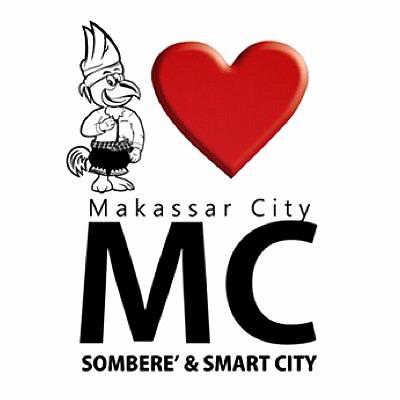 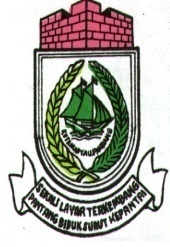 SEKOLAH DASAR INPRES TIDUNG IIKELURAHAN TIDUNG KECAMATAN RAPPOCINIJl.B.Dg.Ngirate No.10A    Kode Pos 90222 MakassarRENCANA PELAKSANAAN PEMBELAJARANSIKLUS I PERTEMUAN ISatuan Pendidikan	 : SD INPRES TIDUNG IIMata Pelajaran	 : IPAKelas / semester	 : IV / IIStandar Kompetensi
8.    Memahami berbagai bentuk energi dan cara penggunaannya dalam kehidupan sehari-hari  Kompetensi Dasar
8.1  Mendeskripsikan energi panas dan bunyi yang terdapat di lingkungan sekitar serta sifat- sifatnyaIndikatorMelalui percobaan siswa dapat menyebutkan sumber-sumber energi panasMelalui ercobaan siswa dapat mengaplikasikan timbulnya sumber energi panasAlokasi waktu 2 x 35 menitTujuan PembelajaranSetelah mendengar penjelasan dari guru, siswa mampu menyebutkan matahari sebagai sumber energi panas melalui percobaan Setelah mendengarkan penjelasan dari guru, siswa mampu menyebutkan api sebagai sumber energi panas melalui percobaanMelalui percobaan, siswa mampu mengaplikasikan timbulnya sumber energi panasMateri PembelajaranEnergi panasEnergi panas biasa juga disebut dengan nama kalor. Energi panas sangat bermanfaat bagi kehidupan manusia. Energy panas berpinda dari tempat panas ketempat yang lebih dingin. Energi panas dihasilkan dari sumber energi panas. Semua yang dapat menghasilkan panas disebut sumber energi panas. Sumber energi panas terbesar di bumi adalah matahari. Panas matahari berpindah ke bumi sehingga permukaan bumi menjadi hangat. Akan tetapi, perpindahan panas tersebut tidak membuat matahari menjadi dingin karena matahari merupakan sumber energi panas yang sangat besar dan tidak akan habis. Metode PembelajaranModel    : EksperimenMetode : Ceramah, Tanya jawab, Diskusi kelompok
Sumber dan Media Pembelajaran	Sumber : Buku paket Sains untuk SD kelas IV	Media  : Lilin, korek api, sendokLangkah – langkah pembelajaranPenilaian hasil belajar
1. Teknik Penilaian                     : Tes proses (LKS)
2. Bentuk Instrumen                   : lampiran 11
3. Contoh Instrumen                   :Jelaskan apa yang dimaksud dengan energi panasTuliskan 3 cara perpindahan panasMakassar,  Guru kelas IV								PenelitiMARIA TAROK ALLO, S.Pd				NURUL FAJRIANINIP. 195905191990082001					NIM. 1347042088MengetahuiKepala SekolahHASDAWATI, S.PdNIP. 196205101982062003Lampiran 2LEMBAR KERJA KELOMPOK (LKK)SIKLUS I PERTEMUAN INama kelompok :Anggota kelompok : 1.			3.			5. 			4.			6.Percobaan 	: Membuktikan Perpindahan Energi PanasTujuan	: Merasakan perpindahan energi panas.Alat dan BahanLilinKorek ApiSendok Logam.Langkah-langkah:1. Nyalakan lilin dengan korek api.2. Pegang gagang sendok.3. Dekatkan ujung sendok ke api lilin.4. Catatlah hasil pengamatan berdasarkan percobaan yang telah dilakukan.Bahan Diskusi:Apa yang kamu rasakan saat memegang gagang sendok setelah diletakkan diatas nyala lilin? Mengapa demikian?Tulislah kesimpulan berdasarkan hasil percobaan yang telah dilakukan!Lampiran 3KUNCI JAWABANGanggang sendok terasa panas. Karena sendok yang diletakkan diatas lilin yang menyala menghantarkan panas, dimana panas berpindah dari tempat yang bersuhu tinggi ketempat yang bersuhu rendah. Sendok ini terbuat dari bahan logam pada umumnya dapat menghantarkan panas dengan baik. Alat dan bahan yang digunakan dalam percobaan ini yaitu lilin, korek api, dan sendok logam. Langkah awal menyalakan lilin, kemudian meletakkan sendok diatas nyalalilin, setelah itu kita mengamati apa yang  terjadi pada sendok. Setelah diamati dapat disimpulkan bahwa sendok yang diletakkan diatas nyala lilin terasa panas. Karena sendok tebuat dari bahan logam yang mudah menghantarkan panas.
Lampiran 4HASIL OBSERVASI AKTIVITAS MENGAJAR GURUSIKLUS I PERTEMUAN IPetunjuk : Berilah tanda centang (√) sesuai dengan pelaksanaan pembelajaran yang dilakukan guruNama Guru	: Nurul FajrianiPertemuan 	: 1Hari / tanggal	: Selasa, 25 April 2017Waktu	: 2 x 35 menitKeterangan :Tingkat Kualifikasi Baik     (B : Jika memenuhi semua indikator)		= 3 (68% - 100%)Cukup  (C : Jika memenuhi sebagian indikator) 	= 2 (34% - 67%)Kurang (K : Jika tidak memenuhi indikator)		= 1 (0% - 33%)Persentase Aktivitas Guru =   x 100 %ObserverLampiran 5HASIL OBSERVASI KEGIATAN BELAJAR SISWASIKLUS I PERTEMUAN IMata pelajaran : Ilmu Pengetahuan AlamHari, tanggal : selasa, 25 April 2017 Petujuk : Berilah tanda centang (√) sesuai dengan keterlaksanaan pembelajaran yang dilakukan siswaKeterangan : Baik     (B : Jika memenuhi semua indikator)		= 3 (68% - 100%)Cukup  (C : Jika memenuhi sebagian indikator) 	= 2 (34% - 67%)Kurang (K : Jika tidak memenuhi indikator)		= 1 (0% - 33%)Persentase Aktivitas Guru =   x 100 %ObserverLampiran 6PEMERINTAH KOTA MAKASSARSEKOLAH DASAR INPRES TIDUNG IIKELURAHAN TIDUNG KECAMATAN RAPPOCINIJl.B.Dg.Ngirate No.10A    Kode Pos 90222 MakassarRENCANA PELAKSANAAN PEMBELAJARANSIKLUS I PERTEMUAN IISatuan Pendidikan	 : SD INPRES TIDUNG IIMata Pelajaran	 : IPAKelas / semester	 : IV / IIStandar Kompetensi
8.    Memahami berbagai bentuk energi dan cara penggunaannya dalam kehidupan sehari-hari  Kompetensi Dasar
8.1  Mendeskripsikan energi panas dan bunyi yang terdapat di lingkungan sekitar serta sifat- sifatnyaIndikatorMenyebutkan macam-macam perpindahan panasMembuktikan bahwa panas dapat berpindahAlokasi waktu 2 x 35 menitTujuan PembelajaranSetelah mendengar penjelasan dari guru, siswa mampu menyebutkan konveksi sebagai cara perpindahan panas.Setelah mendengar penjelasan dari guru, siswa mampu menyebutkan konduksi sebagai cara perpindahan panas.Setelah mendengar penjelasan dari guru, siswa mampu menyebutkan radiasi sebagai cara perpindahan panas.Melalui percobaan, siswa mampu membuktikan bahwa panas dapat berpindahMateri PembelajaranEnergi panasEnergi panas biasa juga disebut dengan nama kalor. Energi panas berpindah dari tempat yang bersuhu tinggi ketempat yang bersuhu rendah. Energi panas sangat bermanfaat bagi kehidupan manusia. Energi panas dihasilkan dari sumber energi panas. Semua yang dapat menghasilkan panas disebut sumber energi panas. Sumber energi panas terbesar di bumi adalah matahari. Panas matahari berpindah ke bumi sehingga permukaan bumi menjadi hangat. Akan tetapi, perpindahan panas tersebut tidak membuat matahari menjadi dingin karena matahari merupakan sumber energi panas yang sangat besar dan tidak akan habis.  Adapun sumber energi panas yang lain adalah, Api, Listrik, Api unggun, Air panas. Perpindahan panas terbagi atas tiga yaitu, konduksi (hantaran), konveksi (aliran), radiasi (pancaran).Metode PembelajaranModel : EksperimenMetode : Ceramah, Tanya jawab, Diskusi kelompok
Sumber dan Media PembelajaranSumber : Buku paket Sains untuk SD kelas IVMedia  : Lilin, korek api, sendok, Air, MentegaLangkah – langkah pembelajaranPenilaian Hasil Belajar1. Teknik Penilaian                     : Tes proses (LKS)
2. Bentuk Instrumen                   : lampiran 11
3. Contoh Instrumen                   :Jelaskan apa yang dimaksud dengan energi panasTuliskan 3 cara perpindahan panasMakassar,  Guru kelas IV								PenelitiMARIA TAROK ALLO, S.Pd				NURUL FAJRIANINIP. 195905191990082001					NIM. 1347042088MengetahuiKepala SekolahHASDAWATI, S.PdNIP. 196205101982062003Lampiran 7LEMBAR KERJA KELOMPOK (LKK)SIKLUS I PERTEMUAN IINama kelompok :Anggota kelompok : 1.			3.			5.			4.			6.Percobaan 	: Membuktikan Perpindahan Energi PanasTujuan	: Merasakan perpindahan energi panas.Alat dan BahanLilinKorek ApiSendok Logam.Air, mentegaLangkah-langkah:1. Nyalakan lilin dengan korek api.2. Dekatkan ujung sendok ke api lilin.3. Tuangkan air kesendok dan amati perubahan yang terjadi4. Masukkan mentega kedalam sendok dan amati perubahan yang terjadi.Bahan Diskusi:Apa yang terjadi pada saat air di letakkan diatas sendok?Perubahan apa yang terjadi pada saat metega diletakkan diatas sendok?Tulislah kesimpulan berdasarkan hasil percobaan yang telah dilakukan!Lampiran 8KUNCI JAWABANAir mendidih Perubahan bentuk, awalnya mentega masih padat setelah letakkan pada sendok yang panas maka mentega berubah wujud menjadi cairAlat dan bahan yang digunakan dalam percobaan ini yaitu lilin, korek api, sendok logam, air dan mentega. Langkah awal menyalakan lilin, kemudian meletakkan sendok diatas nyalalilin, setelah itu memasukkan air pada sendok, dan mengamatinya. setelah air kemudian memasukkan mentega pada sendok dan mengamatinya. Setelah diamati dapat disimpulkan bahwa pengamatan pertama memasukkan air diatas sendok panas maka airnya juga ikut panas dan mendidih. Pengamatan kedua memasukkan mentega pada sendok panas maka menteganya berubah menjadi cair. Lampiran 9HASIL OBSERVASI AKTIVITAS MENGAJAR GURUSIKLUS I PERTEMUAN IIPetunjuk : Berilah tanda centang (√) sesuai dengan pelaksanaan pembelajaran yang dilakukan guruNama Guru	: Nurul FajrianiPertemuan 	: IIHari / tanggal	: Selasa, 2 Mei 2017Waktu	: 2 x 35 menitKeterangan :Tingkat Kualifikasi Baik     (B : Jika memenuhi semua indikator)		= 3 (68% - 100%)Cukup  (C : Jika memenuhi sebagian indikator) 	= 2 (34% - 67%)Kurang (K : Jika tidak memenuhi indikator)		= 1 (0% - 33%)Persentase Aktivitas Guru =   x 100 %ObserverLampiran 10HASIL OBSERVASI KEGIATAN BELAJAR SISWASIKLUS I PERTEMUAN IIMata pelajaran : ilmu pengetahuan alamHari, tanggal : selasa, 25 April 2017 Petujuk : Berilah tanda centang (√) sesuai dengan keterlaksanaan pembelajaran yang dilakukan siswaKeterangan : Baik     (B : Jika memenuhi semua indikator)		= 3 (68% - 100%)Cukup  (C : Jika memenuhi sebagian indikator) 	= 2 (34% - 67%)Kurang (K : Jika tidak memenuhi indikator)		= 1 (0% - 33%)Persentase Aktivitas Guru =   x 100 %ObserverLampiran 11TES AKHIR SIKLUS IPetunjuk Tulislah identitas Anda (Nama, Kelas) pada kolom yang disediakan!Bacalah baik–baik setiap soal berikut, kemudian selesaikan dengan cara menuliskan apa yang diketahui.Kerjakan terlebih dahulu soal yang anda anggap mudah!Usahakanlah untuk mengerjakan semua soal yang diberikan!Soal Jelaskan apa yang dimaksud dengan energi panas?Jawaban:…………………………………………………….Tuliskan  3 cara perpindahan panas!Jawaban:………………………………………………………Tuliskan  sumber energi panas yang terbesar dibumi!Jawaban:………………………………………………………Jelaskan bagaimana perpindahan energi panas?Jawaban:………………………………………………………Buatlah satu contoh perpindahan energi panas!Jawaban: ……………………………………………………….Apakah perpindahan energy panas dapat dicegah?Jawaban:……………………………………………………….Tuliskan 2 contoh benda yang energi panasnya dapat habis!Jawaban:……………………………………………………………….Lampiran 12KUNCI JAWABANEnergi panas adalah Semua yang dapat menghasilkan panas Konveksi (aliran), radiasi (pancaran), konduksi (hantaran)Sumber energi panas yang terbesar di bumi adalah matahari. Energi panas berpindah dari tempat panas ke tempat yang lebih dinginGagang sendok semula tidak panas (dingin), tetapi setelah ujungnya ditempelkan pada api lilin yang panas.Perpindahan enegi panas tidak dapat dicegahLilin, arang, dllLampiran 13Nilai Siswa =  x 100 Lampiran 14NILAI TES HASIL BELAJAR SISWASIKLUS ILampiran 15PEMERINTAH KOTA MAKASSARSEKOLAH DASAR INPRES TIDUNG IIKELURAHAN TIDUNG KECAMATAN RAPPOCINIJl.B.Dg.Ngirate No.10A    Kode Pos 90222 MakassarRENCANA PELAKSANAAN PEMBELAJARANSIKLUS II PERTEMUAN ISatuan Pendidikan	 : SD INPRES TIDUNG IIMata Pelajaran	 : IPAKelas / semester	 : IV / IIStandar Kompetensi	8.1 Memahami berbagai bentuk energi dan cara penggunaannya dalam kehidupan sehari-hari.Kompetensi Dasar8.1 mendeskripsikan energi panas dan bunyi yang terdapat dilingkungan sekitar serta sifat-sifatnya.IdikatorMengidentifikasi sumber-sumber energi bunyi.Membuat daftar sumber-sumber bunyi yang terdapat di lingkungan sekitar.Alokasi waktu 2x 35 menitTujuan PembelajaranMelalui penjelasan dari guru siswa mampu mengidentifikasi sumber-sumber energi bunyi. Melalui eksperimen siswa mampu membuat daftar sumber-sumber bunyi yang terdapat di lingkungan sekitar.Materi Pelajaran Bunyi adalah hasil getaran suatu benda. Semua benda yang menghasilkan bunyi disebut sumber bunyi. Sumber energi bunyi adalah suatu benda/alat yang dapat menghasilkan bunyi. 1.Macam-Macam Sumber Energi Bunyi Benda atau alat yang dapat menimbulkan bunyi disebut sumber bunyi. Contoh benda-benda tersebut, antara lain, gong yang dipukul, biola yang digesek, gitar yang dipetik, dll.Metode PembelajaranModel   : EksperimenMetode : Ceramah, Tanya jawab, Diskusi kelompokSumber dan Media PembelajaranSumber : Buku paket Sains untuk SD kelas IVMedia  : Batu , ember, air, corongLangkah – langkah pembelajaranPenilaian Hasil Belajar
1.      Teknik Penilaian                     : Tes proses (LKS)
2.      Bentuk Instrumen                   : lampiran  dan perlakuan
3.      Instrumen                                : Soal dan format observasi (lampiran 18)Makassar,  Guru kelas IV								PenelitiMARIA TAROK ALLO, S.Pd				NURUL FAJRIANINIP. 195905191990082001					NIM. 1347042088MengetahuiKepala SekolahHASDAWATI, S.PdNIP. 196205101982062003Lampiran 16LEMBAR KERJA KELOMPOK (LKK)SIKLUS II PERTEMUAN INama kelompok :Anggota kelompok : 	1.				3.				5. 				4.				6.Percobaan 	: Membuktikan Perpindahan Energi BunyiAlat dan BahanBatu Ember Air Langkah-langkah:1. Isilah ember dengan air hingga penuh2. Masukkan corong kedalam air hingga bagian bawahnya terisi air3. Ketuk-ketukkan salah satu sisi ember dengan menggunakan batu. Sementara itu, salah seorang temanmu mendekatkan telinganya diatas corong.Bahan Diskusi:Apakah yang terjadi saat seorang temanmu mengetuk-ketuk ember dengan batu?Manakah bunyi yang paling jelas terdengar pada saat menggunakan corong atau pada saat tidak menggunakan corong?Buatlah kesimpulan dari hasil percobaan yang telah dilakukan!Lampiran 17KUNCI JAWABANSaat teman mengetuk-ngetuk ember dengan batu kami mendengar bunyi.Bunyi terdengar jelas pada saat menggunakan corongPertama menyiapkan alat dan bahan seperti batu, ember, corong dan air. Langkah pertama mengisi ember dengan air, kemudian memasukkan corong kedalam air hingga bagian bawahnya terisi air, kemudian mengambil 2 buah batu dan diketuk- ketukkan di dalam air, pengamat mendengarkan ketukan kurang jelas. Perlakuan selanjutnya menempelkan telinga pada salah corong dan mengetuk- ngetuk kembali air dengan ujung pensil, pegamat mendengar suara ketukan dengan jelas. Dari percobaan diatas dapat disimpulkan bahwa bunyi dapat merambat melalui benda cair. Lampiran 18HASIL OBSERVASI AKTIVITAS MENGAJAR GURUSIKLUS II PERTEMUAN IPetunjuk : Berilah tanda centang (√) sesuai dengan pelaksanaan pembelajaran yang dilakukan guruNama Guru	: Pertemuan 	: 1Hari / tanggal	:Waktu	: 2 x 35 menitKeterangan :Tingkat Kualifikasi Baik     (B : Jika memenuhi semua indikator)		= 3 (68% - 100%)Cukup  (C : Jika memenuhi sebagian indikator) 	= 2 (34% - 67%)Kurang (K : Jika tidak memenuhi indikator)		= 1 (0% - 33%)Persentase Aktivitas Guru =   x 100 %ObserverLampiran 19HASIL OBSERVASI KEGIATAN BELAJAR SISWASIKLUS II PERTEMUAN IMata pelajaran : ilmu pengetahuan alamHari, tanggal : Selasa, 09 Mei 2017 Petujuk : Berilah tanda centang (√) sesuai dengan keterlaksanaan pembelajaran yang dilakukan siswaKeterangan : Baik     (B : Jika memenuhi semua indikator)		= 3 (68% - 100%)Cukup  (C : Jika memenuhi sebagian indikator) 	= 2 (34% - 67%)Kurang (K : Jika tidak memenuhi indikator)		= 1 (0% - 33%)Persentase Aktivitas Guru =   x 100 %ObserverLampiran 20PEMERINTAH KOTA MAKASSARSEKOLAH DASAR INPRES TIDUNG IIKELURAHAN TIDUNG KECAMATAN RAPPOCINIJl.B.Dg.Ngirate No.10A    Kode Pos 90222 MakassarRENCANA PELAKSANAAN PEMBELAJARANSIKLUS II PERTEMUAN IISatuan Pendidikan	 : SD INPRES TIDUNG IIMata Pelajaran	 : IPAKelas / semester	 : IV / IIStandar Kompetensi8.1 Memahami berbagai bentuk energi dan cara penggunaannya dalam kehidupan sehari-hari.Kompetensi Dasar8.1 mendeskripsikan energi panas dan bunyi yang terdapat dilingkungan sekitar serta sifat-sifatnya.IdikatorMenjelaskan bahwa bunyi dihasilkan oleh benda yang bergetar.Menunjukkan bukti perambatan bunyi pada benda padat, cair, dan gas.Alokasi Waktu 2 x 35 menitTujuan PembelajaranSiswa mampu menjelaskan bahwa bunyi dihasilkan oleh benda yang bergetar.Melalui eksperimen, siswa mampu menunjukkan bukti bahwa bunyi dapat merambat pada benda padatMelalui eksperimen, siswa mampu menunjukkan bukti bahwa bunyi dapat merambat pada benda cair.Melalui eksperimen, siswa mampu menunjukkan bukti bahwa bunyi dapat merambat pada benda gas.Materi AjarBunyi adalah hasil getaran suatu benda. Semua benda yang menghasilkan bunyi disebut sumber bunyi. Sumber energi bunyi adalah suatu benda/alat yang dapat menghasilkan bunyi. maka dapat diperoleh kesimpulan, bahwa bunyi adalah hasil getaran suatu benda. Sifat – sifat energy bunyi ada tiga yaitu Bunyi Dapat Merambat Melalui Benda Padat, Bunyi Dapat Merambat Melalui Benda Cair, Bunyi Dapat Merambat Melalui UdaraMetode PembelajaranModel   : Eksperimen Metode : Ceramah, Tanya jawab, Diskusi kelompok
Sumber dan Media PembelajaranSumber : Buku paket Sains untuk SD kelas IVMedia  : Benang, kaleng susu bekas, batang korek api.Langkah – langkah pembelajaranEvaluasi
1.      Teknik Penilaian                     : Tes proses (LKS)
2.      Bentuk Instrumen                   : Terlampir dan perlakuan
3.      Instrumen                                : Soal dan format observasi (lampiran 23)Makassar,  Guru kelas IV								PenelitiMARIA TAROK ALLO, S.Pd				NURUL FAJRIANINIP. 195905191990082001					NIM. 1347042088MengetahuiKepala SekolahHASDAWATI, S.PdNIP. 196205101982062003Lampiran 21LEMBAR KERJA KELOMPOK (LKK)Nama kelompok :Anggota kelompok : 	1.				3.				5. 				4.				6.Percobaan 	: Membuktikan Perpindahan Energi BunyiAlat dan BahanBenang Kaleng susu bekasBatang korek apiLangkah-langkah:1. Lubangi kaleng susu menggunakan paku2. Ikat batang korek api dengan benang3. Kaitkan dengan kaleng yang sudah dilubangiBahan Diskusi:Tulislah kesimpulan berdasarkan hasil percobaan yang telah dilakukan.Lampiran 22KUNCI JAWABANPertama menyiapkan alat dan bahan seperti benang, kaleng susu bekas, dan batang korek api. Langkah pertama melubangi kaleng susu dengan menggunakan paku, kemudian Ikat batang korek api dengan benang terakhir kaitkan batang korek api dengan kaleng yang sudah dilubangi tadi. Dari pecobaan diatas dapat disimpulkan bahwa bunyi terdengar jelas pada saat benang pada telepon mainan direntangkan, sebaliknya bunyi tidak terdengar jelas pada saat benang telepon mainan tidak direntangkan, ini berarti membuktikan bahwa bunyi dapat merambat melalui benda padat.Lampiran 23LEMBAR OBSERVASI AKTIVITAS MENGAJAR GURUSIKLUS II PERTEMUAN IIPetunjuk : Berilah tanda centang (√) sesuai dengan pelaksanaan pembelajaran yang dilakukan guruNama Guru	: Pertemuan 	: 1Hari / tanggal	: 15 Mei 2017Waktu	: 2 x 35 menitKeterangan :Tingkat Kualifikasi Baik     (B : Jika memenuhi semua indikator)		= 3 (68% - 100%)Cukup  (C : Jika memenuhi sebagian indikator) 	= 2 (34% - 67%)Kurang (K : Jika tidak memenuhi indikator)		= 1 (0% - 33%)Persentase Aktivitas Guru =   x 100 %ObserverLampiran 24Rubrik Lembar Observasi GuruMenyampaikan tujuan eksperimenGuru meminta siswa mempersiapkan alat dan bahan yang akan digunakanB = Guru meminta siswa mempersiapkan alat dan bahan yang akan digunakan dengan lengkap dan mengecek kelengkapan alatC = Guru meminta siswa mempersiapkan alat dan bahan yang akan digunakan kurang lengkapK = Guru tidak meminta setiap kelompok mempersiapkan alat dan bahan yang akan digunakan.Guru membagi siswa dalam beberapa kelompokB = Guru membagi siswa dalam kelompok secara heterogen (berdasarkan tingkat prestasi belajar siswa, jenis kelamin)C = Guru membagi kelompok berdasarkan tingkat prestasi siswa K = Guru menyerahkan pembagian kelompok kepada siswaGuru memberikan penjelasan pokok sebelum melakukan eksperimenB = Guru menjelaskan materi dengan lengkap dan jelasC = Guru menjelaskan materi dengan singkat dan kurang lengkapK = Guru tidak menjelaskan materi pelajaranGuru memberi kesempatan kepada siswa untuk mengajukan pertanyaan terkait dengan materi yang telah dipelajari.B = Guru memberi kesempatan kepada siswa untuk mengajukan pertanyaan terkait dengan materi yang telah dipelajari.C = Guru kurang memberi kesempatan kepada siswa untuk mengajukan pertanyaan terkait dengan materi yang telah dipelajari.K = Guru tidak memberi kesempatan kepada siswa untuk mengajukan pertanyaan terkait dengan materi yang telah dipelajari.Melakukan percobaanGuru membagikan LKK di setiap kelompokB = Guru membagi LKK setiap kelompok untuk dikerja siswa dengan tertib yang  isinya mudah dimengerti siswaC = Guru membagi LKK setiap kelompok untuk dikerja siswa dengan cukup tertib yang isinya cukup dimengerti siswaK = Guru membagi LKK setiap kelompok untuk dikerja siswa dengan isi sukar dimengerti siswaGuru memberikan kesempatan kepada kelompok untuk berdiskusiB = Guru memberikan kesempatan kepada kelompok untuk berdiskusiC = Guru kurang memberikan kesempatan pada siswa untuk berdiskusiK = Guru tidak memberikan kesempatan kepada siswa untuk berdiskusiGuru memberikan arahan dan membimbing siswa merumuskan hipotesis atau dugaan sementara berdasarkan percobaan yang mereka lakukan.B = Guru memberikan arahan dan membimbing siswa merumuskan hipotesis atau dugaan sementara berdasarkan percobaan yang mereka lakukan dengan baik.C = Guru cukup memberikan arahan dan membimbing siswa merumuskan hipotesis atau dugaan sementara berdasarkan percobaan yang mereka lakukan.K = Guru kurang memberikan arahan dan membimbing siswa merumuskan hipotesis atau dugaan sementara berdasarkan percobaan yang mereka lakukan.3.    Mendeskripsikan hasil pengamatana. Guru memberi kesempatan kepada perwakilan setiap kelompok untuk menyampaikan hasil pengamatannya.B = Guru memberi kesempatan kepada perwakilan setiap kelompok untuk menyampaikan hasil pengamatannya.C = Guru cukup memberi kesempatan kepada perwakilan setiap kelompok untuk menyampaikan hasil pengamatannya.K = Guru tidak memberi kesempatan kepada perwakilan setiap kelompok untuk menyampaikan hasil pengamatannya.Guru meminta kepada semua kelompok mengumpulkan hasil pekerjaannyaB = Guru meminta kepada semua kelompok mengumpulkan hasil pekerjaannya.C = Guru meminta kepada semua kelompok mengumpulkan hasil pekerjaannya tanpa memperhatikan kelompok yang tidak mengumpulkan hasil pekerjaannya.K = Guru tidak meminta kelompok mengumpulkan hasil pekerjaannya.Guru memberi evaluasi kepada siswaB = Guru memberi evaluasi kepada siswa serta mengawasi siswa saat menyelesaikan lembar evaluasinya.C = Guru memberi evaluasi kepada siswa namun tidak mengawasi siswa saat menyelesaikan evaluasiK = Guru tidak memberikan evaluasi kepada siswaLampiran 25HASIL OBSERVASI KEGIATAN BELAJAR SISWASIKLUS II PERTEMUAN IIMata pelajaran : ilmu pengetahuan alamHari, tanggal : senin, 15 Mei 2017 Petujuk : Berilah tanda centang (√) sesuai dengan keterlaksanaan pembelajaran yang dilakukan siswaKeterangan : Baik     (B : Jika memenuhi semua indikator)		= 3 (68% - 100%)Cukup  (C : Jika memenuhi sebagian indikator) 	= 2 (34% - 67%)Kurang (K : Jika tidak memenuhi indikator)		= 1 (0% - 33%)Persentase Aktivitas Guru =   x 100 %ObserverLampiran 26Rubrik Lembar Observasi SiswaMenyampaikan tujuan eksperimenSiswa mempersiapkan alat dan bahan yang akan digunakanB = Siswa mempersiapkan alat dan bahan yang akan digunakan dengan lengkap dan benarC = Siswa mempersiapkan alat dan bahan yang akan digunakan kurang lengkapK = Siswa tidak mempersiapkan alat dan bahan yang akan digunakan.Siswa di bagi dalam beberapa kelompokB = Siswa dalam kelompok secara heterogen (berdasarkan tingkat prestasi belajar siswa dan jenis kelamin)C = Siswa terbagi dalam kelompok dengan pertimbangan mengenai tingkat prestasi belajar siswa K = siswa melakukan pembagian kelompok sendiri.Siswa memperhatikan penjelasan materi dari guruB = Siswa memperhatikan penjelasan materi dari guruC = Siswa kurang memperhatikan penjelasan materi dari guruK = siswa tidak memperhatikan penjelasan materi dari guru Siswa mengajukan pertanyaan terkait dengan materi yang telah dipelajari. B = Siswa mengajukan pertanyaan terkait dengan materi yang telah dipelajari dengan baik dan tertibC = Sebagian siswa mengajukan pertanyaan terkait dengan materi yang telah dipelajariK = Siswa tidak mengajukan pertanyaan terkait dengan materi yang telah dipelajariMelakukan percobaanSetiap kelompok mendapatkan LKKB =  Siswa mendapatkan LKK untuk dikerja dan mengerjakannya dengan tertib yang  isinya mudah dimengerti siswaC = Siswa mendapatkan LKK untuk dikerja dengan cukup tertib dan isinya cukup dimengerti siswaK = Siswa mendapatkan LKK untuk dikerja siswa dengan isi sukar dimengerti siswaSiswa melakukan diskusi B = Siswa melakukan diskusi dengan tertibC = Siswa melakukan diskusi kurang tertibK = siswa tidak melaksanakan diskusi dengan tertibSiswa mematuhi arahan dan bimbingan guru merumuskan hipotesis atau dugaan sementara berdasarkan percobaan yang mereka lakukan.B = Siswa mematuhi arahan dan bimbingan guru merumuskan hipotesis atau dugaan sementara berdasarkan percobaan yang mereka lakukan dengan baikC = Siswa cukup mematuhi arahan dan bimbingan guru merumuskan hipotesis atau dugaan sementara berdasarkan percobaan yang mereka lakukan.K = Siswa kurang mematuhi arahan dan bimbingan guru merumuskan hipotesis atau dugaan sementara berdasarkan percobaan yang mereka lakukan.Mendeskripsikan hasil pengamatanPerwakilan setiap kelompok mempresentasikan hasil kerja kelomponya B = Perwakilan setiap kelompok mempresentasikan hasil kerja kelompoknya dengan baikC = Sebagian kelompok mempresentasekan hasil kerja kelompoknyaK = Tidak ada perwakilan dari setiap kelompok mempresentasekan hasil kerja kelompoknya.Setiap kelompok mengumpulkan hasil pekerjaannyaB = Semua kelompok mengumpulkan hasil kerja kelompoknya dengan tertibC = kelompok kurang tertib saat mengumpulkan hasil kerja kelompoknyaK = Sebagian kelompok tidak mengumpulkan hasil kerja kelompoknya Siswa mengerjakan evaluasiB = Siswa mengerjakan evaluasi dengan tertibC = Siswa cukup tertib mengerjakan soal evaluasiK = siswa tidak mengerjakan soal evaluasiLampiran 27TES AKHIR SIKLUS IIPetunjuk Tulislah identitas Anda (Nama, Kelas) pada kolom yang disediakan!Bacalah baik–baik setiap soal berikut, kemudian selesaikan dengan cara menuliskan apa yang diketahui.Kerjakan terlebih dahulu soal yang anda anggap mudah!Usahakanlah untuk mengerjakan semua soal yang diberikan!Soal Jelaskan apa yang dimaksud dengan energy bunyi?Jawaban: ………………………………………………………..Jelaskan apa yang dimaksud dengan sumber energy bunyi?Jawaban: ……………………………………………………….Tuliskan tiga contoh sumber energy bunyi!Jawaban:……………………………………………………….Tuliskan sifat-sifat energy bunyi!Jawaban :……………………………………………………….Buatlah satu contoh bunyi yang dapat merambat melalui udara!Jawaban : ……………………………………………………….Alat-alat apa saja yang digunakan untuk membuat telepon mainan?Jawaban :……………………………………………………….Jelaskan bagaimana cara membuat telepon mainan?Jawaban : ……………………………………………………….Lampiran 28KUNCI JAWABANEnergi bunyi adalah energy yang dihasilkan oleh getaran suatu benda.Semua benda atau alat yang bergetar dan menghasilakan bunyi.gitar, drum, gendang.bunyi dapat merambat melalui benda padat, bunyi dapat merambat melalui benda cair, bunyi dapat merambat melalui udara.suara pintu yang diketuk-ketuk, suara motor yang berjalan, suara klakson motor, gitar yang dipetik, drum yang dipukul.kaleng, benag , korek apimenyiapkan alat dan bahan yang dibutuhkan. menyediakan 2 buah kaleng kemudian melubanginya, mengikat batang korek api dengan benang, mengaitkan batang korek api yang sudah diikat benang ke masing-masing kaleng yang sudah dilubangi, dan telepon mainan siap untuk digunakan.Lampiran 29Nilai Siswa =  x 100 Lampiran 30	NILAI TES HASIL BELAJAR SISWASIKLUS IILampiran 31REKAPITULASI NILAI TES AKHIR SIKLUS I DAN IILampiran 32DOKUMENTASI KEGIATAN PENELITIANSD INPRES TIDUNG II KECAMATAN RAPPOCINI KOTA MAKASSAR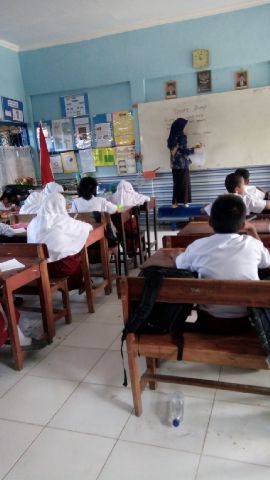 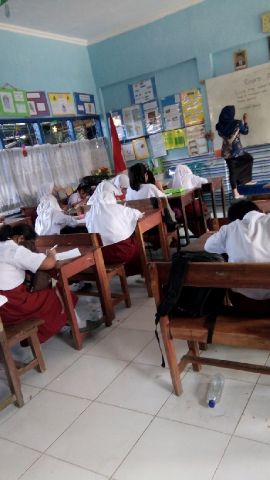 Menjelaskan materi pelajaran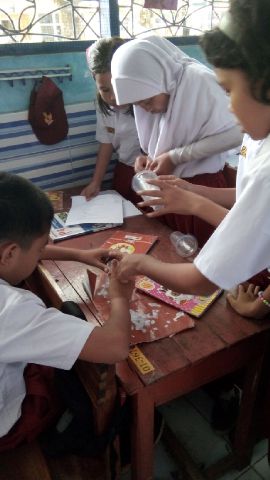 Mengelompokkan siswa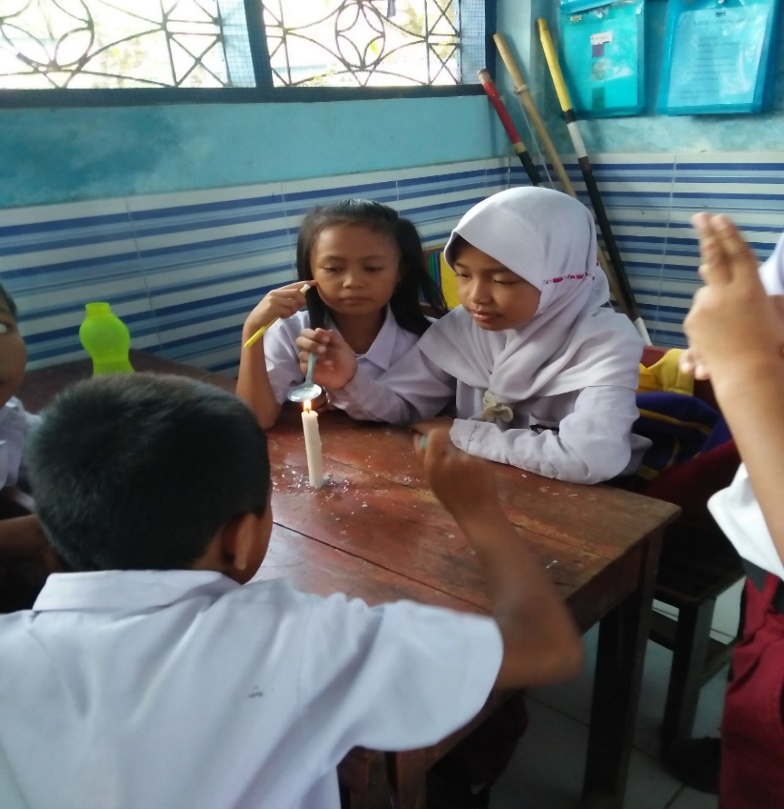 Melakukan percobaan energi panas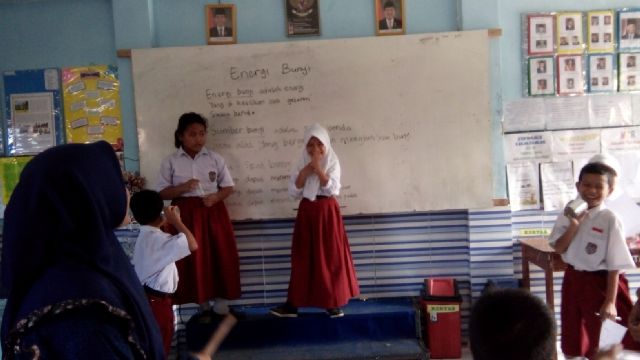 Melakukan percobaan enegi bunyi 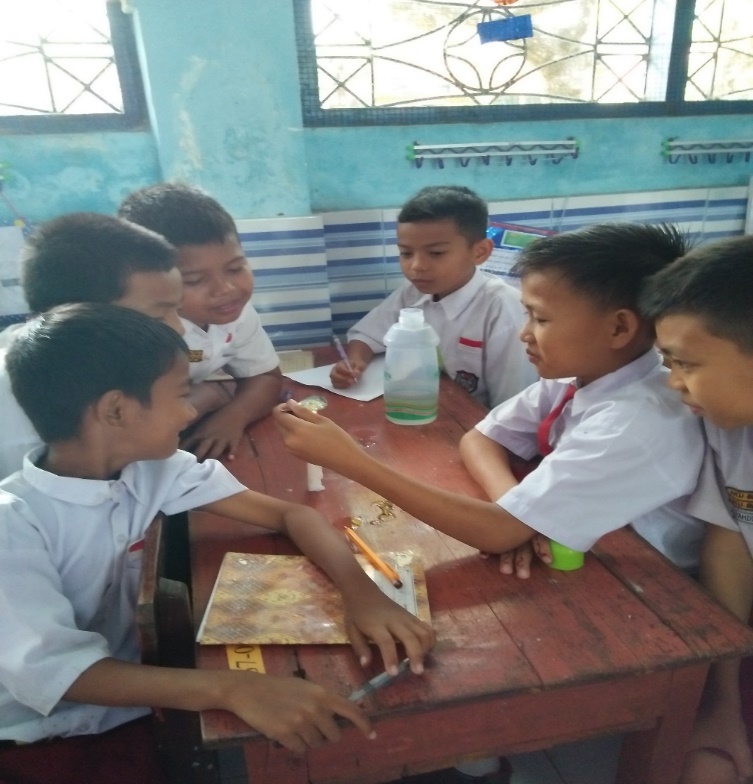 Menulis hasil percobaan energi panas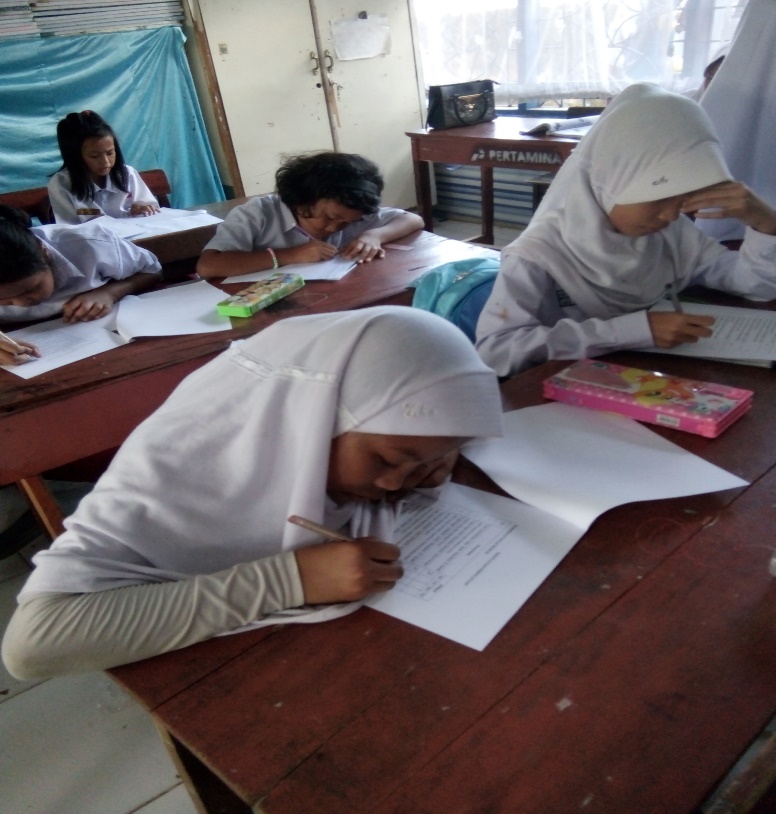 Menulis hasil percobaan energi bunyi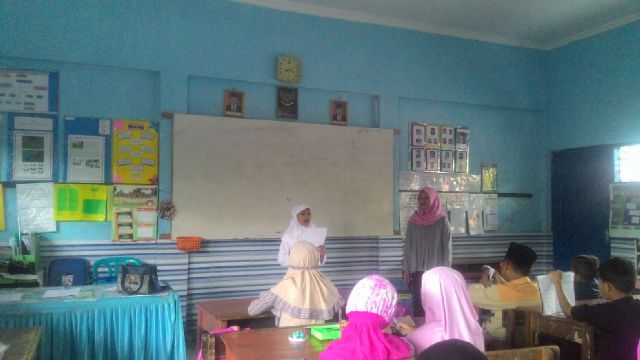 Menyampaikan hasil diskusi di depan kelas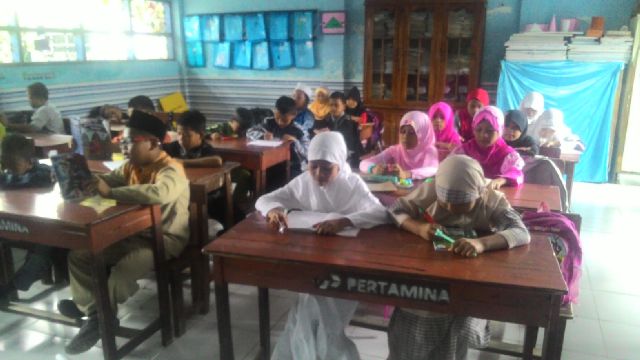 Mengevaluasi siswaKegiatan AwalWaktuMenyiapkan siswaMengajak siswa berdoa dan mengecek kehadiran siswa.Melakukan apersepsi untuk mengantarkan siswa kepada materi yang diajarkan.Menyampaikan tujuan pembelajaran yang akan dicapai dalam proses pembelajaran.±10 menitKegiatan intiWaktuMempersiapkan alat dan bahan yang dibutuhkan.Membagi siswa menjadi 6 kelompokMemberikan penjelasan pokok tentang materi yang dipelajari.Melakukan tanya jawabMembagikan LKSSelama berlangsungnya proses eksperimen guru berkeliling mengawasi pekerjaan siswa dan memberikan bantuan bila ada kendala.Setelah eksperimen selesai siswa menulis hasil percobaannya Guru mengumpulkan hasil pekerjaan yang dibuat oleh siswaMendiskusikan hasil percobaanMengevaluasi siswa.±50 menitKegiatan akhirWaktuGuru bersama siswa menyimpulkan materi yang telah dipelajariMemberi pesan moral dan motivasi dengan mengajak siswa agar lebih giat belajar  di rumah.Menutup pelajaran dengan  mengucapkan salam.±10 menitNo.Indikator KeterlaksanaanKeterlaksanaanKeterlaksanaanKeteranganNo.Indikator BCKKeterangan1.Menyampaikan tujuan eksperimenGuru meminta siswa mempersiapkan alat dan bahan yang akan digunakanGuru membagi siswa dalam 6 kelompokGuru memberikan penjelasan pokok sebelum melakukan eksperimenGuru memberi kesempatan kepada siswa untuk mengajukan pertanyaan terkait dengan materi yang telah dipelajari.√√√√2.Melakukan percobaanGuru membagikan LKK disetiap kelompokGuru memberikan kesempatan kepada kelompok untuk berdiskusiGuru memberikan arahan dan membimbing siswa merumuskan hipotesis atau dugaan sementara berdasarkan percobaan yang mereka lakukan.√√√3. Mendeskripsikan hasil pengamatanGuru memberi kesempatan kepada perwakilan setiap kelompok untuk menyampaikan hasil pengamatannya.Guru meminta kepada semua kelompok mengumpulkan hasil pekerjaannyaGuru memberi evaluasi kepada siswa√√√JumlahJumlah171717PersentasePersentase56,6 %56,6 %56,6 %KualifikasiKualifikasiC (Cukup)C (Cukup)C (Cukup)No.Indikator KeterlaksanaanKeterlaksanaanKeterlaksanaanKeteranganNo.Indikator BCKKeterangan1.Menyampaikan tujuan eksperimenSiswa mempersiapkan alat dan bahan yang akan digunakanSiswa di bagi dalam 6 kelompokSiswa memperhatikan penjelasan materi dari guruSiswa mengajukan pertanyaan terkait dengan materi yang telah dipelajari.√√√√2.Melakukan percobaanSetiap kelompok mendapatkan LKKSiswa melakukan diskusiSiswa mematuhi arahan dan bimbingan guru merumuskan hipotesis atau dugaan sementara berdasarkan percobaan yang mereka lakukan.√√√3. Mendeskripsikan hasil pengamatanPerwakilan dari setiap kelompok mempresentasikan hasil kerja kelompoknya Setiap kelompok mengumpulkan hasil pekerjaannyaSiswa mengerjakan evaluasi √√√JumlahJumlah151515PersentasePersentase50 %50 %50 %KualifikasiKualifikasiC (Cukup)C (Cukup)C (Cukup)Kegiatan AwalWaktuMenyiapkan siswaMengajak siswa berdoa dan mengecek kehadiran siswa.Melakukan apersepsi untuk mengantarkan siswa kepada materi yang diajarkan.Menyampaikan tujuan pembelajaran yang akan dicapai dalam proses pembelajaran.±10 menitKegiatan intiWaktuMempersiapkan alat dan bahan yang dibutuhkan.Membagi siswa menjadi 6 kelompokMemberikan penjelasan pokok tentang materi yang dipelajari.Melakukan Tanya jawabMembagikan LKSSelama berlangsungnya proses eksperimen guru berkeliling mengawasi pekerjaan siswa dan memberikan bantuan bila ada kendala.Setelah eksperimen selesai siswa menulis hasil percobaannya.Guru mengumpulkan hasil pekerjaan yang dibuat oleh siswa.Mendiskusikan hasil percobaanMengevaluasi siswa.±50 menitKegiatan akhirWaktuGuru bersama siswa menyimpulkan materi yang telah dipelajariMemberi pesan moral dan motivasi dengan mengajak siswa agar lebih giat belajar  di rumah.Menutup pelajaran dengan  mengucapkan salam.±10 menitNo.Indikator KeterlaksanaanKeterlaksanaanKeterlaksanaanKeteranganNo.Indikator BCKKeterangan1.Menyampaikan tujuan eksperimenGuru meminta siswa mempersiapkan alat dan bahan yang akan digunakanGuru membagi siswa dalam 6 kelompokGuru memberikan penjelasan pokok sebelum melakukan eksperimenGuru memberi kesempatan kepada siswa untuk mengajukan pertanyaan terkait dengan materi yang telah dipelajari.√√√√2.Melakukan percobaanGuru membagikan LKK disetiap kelompokGuru memberikan kesempatan kepada kelompok untuk berdiskusiGuru memberikan arahan dan membimbing siswa merumuskan hipotesis atau dugaan sementara berdasarkan percobaan yang mereka lakukan.√√√3. Mendeskripsikan hasil pengamatanGuru memberi kesempatan kepada perwakilan setiap kelompok untuk menyampaikan hasil pengamatannya.Guru meminta kepada semua kelompok mengumpulkan hasil pekerjaannyaGuru memberi evaluasi kepada siswa√√√JumlahJumlah202020PersentasePersentase66,6 %66,6 %66,6 %KualifikasiKualifikasiC (Cukup)C (Cukup)C (Cukup)No.Indikator KeterlaksanaanKeterlaksanaanKeterlaksanaanKeteranganNo.Indikator BCKKeterangan1.Menyampaikan tujuan eksperimenSiswa mempersiapkan alat dan bahan yang akan digunakanSiswa di bagi dalam 6 kelompokSiswa memperhatikan penjelasan materi dari guruSiswa mengajukan pertanyaan terkait dengan materi yang telah dipelajari.√√√√2.Melakukan percobaanSetiap kelompok mendapatkan LKKSiswa melakukan diskusiSiswa mematuhi arahan dan bimbingan guru merumuskan hipotesis atau dugaan sementara berdasarkan percobaan yang mereka lakukan.√√√3. Mendeskripsikan hasil pengamatanPerwakilan dari setiap kelompok mempresentasikan hasil kerja kelompoknyaSetiap kelompok mengumpulkan hasil pekerjaannyaSiswa mengerjakan evaluasi √√√JumlahJumlah202020PersentasePersentase66,6 %66,6 %66,6 %KualifikasiKualifikasiC (Cukup)C (Cukup)C (Cukup)No.Rubrik PenilaianSkorSkor MaksimalJika jawaban siswa benarJika sebagian benarJika jawaban salah3213Jika menjawab 3 benarJika menjawab 2 yang benarJika menjawab 1 yang benar3213Jika jawaban siswa benarJika menjawab tapi jawaban salah212Jika jawaban siswa lengkap dan benarJika jawaban benar dan kurang lengkapJika jawaban tidak lengkapJika menjawab tapi jawaban salah43214Jika jawaban siswa benarJika sebagian jawaban benarJika jawaban salah3213Jika jawaban siswa benarJika sebagian jawaban benarJika menjawab tapi jawaban salah3213Jika 2 jawaban siswa benarJika 1 jawaban benarJika menjawab tapi jawaban 3213Jumlah Skor Maksimal :Jumlah Skor Maksimal :Jumlah Skor Maksimal :21No.Nama SiswaSkor PerolehanNilaiKeterangan1SAD 1990Tuntas2.HM1466Tidak tuntas3.MS1885Tuntas4.MFA1257Tidak tuntas5.MTS1780Tuntas6.S942Tidak tuntas7.ENC1676Tuntas8MR1466Tidak tuntas9.AF1676Tuntas10.AM942Tidak tuntas11.NM1885Tuntas12.I1361Tidak tuntas13.AA1780Tuntas14.M942Tidak tuntas15.NA1780Tuntas16.NF1676Tuntas17.MA1676Tuntas18.R1047Tidak tuntas19.NF1466Tidak tuntas20.I1257Tidak tuntas21.F1047Tidak tuntas22.NF1676Tuntas23.R1257Tidak tuntas24.AKI1152Tidak tuntas25.H942Tidak tuntas26.IAR1676Tuntas27.A1676Tuntas28.A1152Tidak tuntas29.RKF1676Tuntas30.NZ1780Tuntas31.YA1676Tuntas32.A1047Tidak tuntas33.NA1676Tuntas34.D1361Tidak tuntas35.S 1152Tidak tuntas36.ES1257Tidak tuntasJumlah Jumlah Jumlah 23342334Rata-rata Rata-rata Rata-rata  = 64,83 = 64,83Ketuntasan belajarKetuntasan belajarKetuntasan belajar x 100% = 47,22% x 100% = 47,22%Ketidak tuntasan belajar Ketidak tuntasan belajar Ketidak tuntasan belajar  x 100% = 52,78% x 100% = 52,78%Kegiatan AwalWaktuMenyiapkan siswaMengajak siswa berdoa dan mengecek kehadiran siswa.Melakukan apersepsi untuk mengantarkan siswa kepada materi yang diajarkan.Menyampaikan tujuan pembelajaran yang akan dicapai dalam proses pembelajaran.±10 menitKegiatan intiWaktuMempersiapkan alat dan bahan yang dibutuhkan.Membagi siswa menjadi 6 kelompokMemberikan penjelasan pokok tentang materi yang dipelajari.Melakukan tanya jawabMembagikan LKSSelama berlangsungnya proses eksperimen guru berkeliling mengawasi pekerjaan siswa dan memberikan bantuan bila ada kendala.Setelah eksperimen selesai siswa menulis hasil percobaannya Guru mengumpulkan hasil pekerjaan yang dibuat oleh siswaMendiskusikan hasil percobaanMengevaluasi siswa.±50 menitKegiatan akhirWaktuGuru bersama siswa menyimpulkan materi yang telah dipelajariMemberi pesan moral dan motivasi dengan mengajak siswa agar lebih giat belajar  di rumah.Menutup pelajaran dengan  mengucapkan salam.±10 menitNo.Indikator KeterlaksanaanKeterlaksanaanKeterlaksanaanKeteranganNo.Indikator BCKKeterangan1.Menyampaikan tujuan eksperimenGuru meminta siswa mempersiapkan alat dan bahan yang akan digunakanGuru membagi siswa dalam 6 kelompokGuru memberikan penjelasan pokok sebelum melakukan eksperimenGuru memberi kesempatan kepada siswa untuk mengajukan pertanyaan terkait dengan materi yang telah dipelajari.√√√√2.Melakukan percobaanGuru membagikan LKK disetiap kelompokGuru memberikan kesempatan kepada kelompok untuk berdiskusiGuru memberikan arahan dan membimbing siswa merumuskan hipotesis atau dugaan sementara berdasarkan percobaan yang mereka lakukan.√√√3. Mendeskripsikan hasil pengamatanGuru memberi kesempatan kepada perwakilan setiap kelompok untuk menyampaikan hasil pengamatannya.Guru meminta kepada semua kelompok mengumpulkan hasil pekerjaannya.Guru memberi evaluasi kepada siswa√√√JumlahJumlah242424PersentasePersentase80 %80 %80 %KualifikasiKualifikasiB (baik)B (baik)B (baik)No.Indikator KeterlaksanaanKeterlaksanaanKeterlaksanaanKeteranganNo.Indikator BCKKeterangan1.Menyampaikan tujuan eksperimenSiswa mempersiapkan alat dan bahan yang akan digunakanSiswa di bagi dalam 6 kelompokSiswa memperhatikan penjelasan materi dari guruSiswa mengajukan pertanyaan terkait dengan materi yang telah dipelajari.√√√√2.Melakukan percobaanSetiap kelompok mendapatkan LKKSiswa melakukan diskusiSiswa mematuhi arahan dan bimbingan guru merumuskan hipotesis atau dugaan sementara berdasarkan percobaan yang mereka lakukan.√√√3. Mendeskripsikan hasil pengamatanPerwakilan dari setiap kelompok mempresentasikan hasil kerja kelompoknyaSetiap kelompok mengumpulkan hasil pekerjaannyaSiswa mengerjakan evaluasi √√√JumlahJumlah232323PersentasePersentase76,6 %76,6 %76,6 %KualifikasiKualifikasiB (baik)B (baik)B (baik)Kegiatan AwalWaktuMenyiapkan siswaMengajak siswa berdoa dan mengecek kehadiran siswa.Melakukan apersepsi untuk mengantarkan siswa kepada materi yang diajarkan.Menyampaikan tujuan pembelajaran yang akan dicapai dalam proses pembelajaran.±10 menitKegiatan intiWaktuMempersiapkan alat dan bahan yang dibutuhkan.Membagi siswa menjadi 6 kelompokMemberikan penjelasan pokok tentang materi yang dipelajari.Memberi kesempatan kepada siswa untuk mengajukan pertanyaan terkait dengan materi yang telah dipelajari.Membagikan LKSSelama berlangsungnya proses eksperimen guru berkeliling mengawasi pekerjaan siswa dan memberikan bantuan bila ada kendala.Setelah eksperimen selesai siswa menulis hasil percobaannya Guru mengumpulkan hasil pekerjaan yang dibuat oleh siswaMendiskusikan hasil percobaanMengevaluasi siswa.±50 menitKegiatan akhirWaktuGuru bersama siswa menyimpulkan materi yang telah dipelajariMemberi pesan moral dan motivasi dengan mengajak siswa agar lebih giat belajar  di rumah.Menutup pelajaran dengan  mengucapkan salam.±10 menitNo.Indikator KeterlaksanaanKeterlaksanaanKeterlaksanaanKeteranganNo.Indikator BCKKeterangan1.Menyampaikan tujuan eksperimenGuru meminta siswa mempersiapkan alat dan bahan yang akan digunakanGuru membagi siswa dalam 6 kelompokGuru memberikan penjelasan pokok sebelum melakukan eksperimenGuru memberi kesempatan kepada siswa untuk mengajukan pertanyaan terkait dengan materi yang telah dipelajari.√√√√2.Melakukan percobaanGuru membagikan LKK disetiap kelompokGuru memberikan kesempatan kepada kelompok untuk berdiskusiGuru memberikan arahan dan membimbing siswa merumuskan hipotesis atau dugaan sementara berdasarkan percobaan yang mereka lakukan.√√√3. Mendeskripsikan hasil pengamatanGuru memberi kesempatan kepada perwakilan setiap kelompok untuk menyampaikan hasil pengamatannya.Guru meminta kepada semua kelompok mengumpulkan hasil pekerjaannyaGuru memberi evaluasi kepada siswa.√√√JumlahJumlah272727PersentasePersentase90 %90 %90 %KualifikasiKualifikasiB (baik)B (baik)B (baik)No.Indikator KeterlaksanaanKeterlaksanaanKeterlaksanaanKeteranganNo.Indikator BCKKeterangan1.Menyampaikan tujuan eksperimenSiswa mempersiapkan alat dan bahan yang akan digunakanSiswa di bagi dalam 6 kelompokSiswa memperhatikan penjelasan materi dari guruSiswa mengajukan pertanyaan terkait dengan materi yang telah dipelajari.√√√√2.Melakukan percobaanSetiap kelompok mendapatkan LKKSiswa melakukan diskusiSiswa mematuhi arahan dan bimbingan guru merumuskan hipotesis atau dugaan sementara berdasarkan percobaan yang mereka lakukan.√√√3. Mendeskripsikan hasil pengamatanPerwakilan dari setiap kelompok mempresentasikan hasil kerja kelompoknyaSetiap kelompok mengumpulkan hasil pekerjaannyaSiswa mengerjakan evaluasi √√√JumlahJumlah262626PersentasePersentase86,6 %86,6 %86,6 %KualifikasiKualifikasiB (baik)B (baik)B (baik)No.Rubrik PenilaianSkorSkor MaksimalJika jawaban siswa benarJika sebagian benarJika jawaban salah3213Jika semuanya benarJika menjawab 2 yang benarJika menjawab 1 yang benar3213Jika jawaban siswa benarJika sebagian benarJika menjawab tapi jawaban salah3213Jika jawaban siswa benarJika sebagian benarJika menjawab tapi jawaban salah3213Jika jawaban siswa benarJika sebagian jawaban benarJika jawaban salah3213Jika jawaban siswa benarJika sebagian jawaban benarJika menjawab tapi jawaban salah3213Jika jawaban siswa benarJika sebagian jawaban benarJika menjawab tapi jawaban 3213Jumlah Skor Maksimal :Jumlah Skor Maksimal :Jumlah Skor Maksimal :21No.Nama SiswaSkor PerolehanNilaiKeterangan1SAD21100Tuntas2.HM1885Tuntas 3.MS2095Tuntas4.MFA1885Tuntas5.MTS1885Tuntas6.Z 1361Tidak tuntas7.ENCP1885Tuntas8MR1676Tuntas9.AF1990Tuntas10.AM1676Tuntas11.NM1885Tuntas12.I1466Tidak tuntas13.AA1885Tuntas14.M1676Tuntas15.NA1780Tuntas16.NF1780Tuntas17.MA1990Tuntas18.R1361Tidak tuntas19.NF1885Tuntas20.I1676Tuntas21.F1466Tidak tuntas22.NF1780Tuntas23.R1990Tuntas24.AKI1780Tuntas25.H1257Tidak tuntas26.IA1885Tuntas27.AF1885Tuntas28.A1780Tuntas29.AKF21100Tuntas30.NZ1990Tuntas31.YA1990Tuntas32.A1257Tidak tuntas33.NA1780Tuntas34.Z1780Tuntas35.S1780Tuntas36.ES1976TuntasJumlah Jumlah Jumlah 28982898Rata-rata Rata-rata Rata-rata  = 80,5 = 80,5Ketuntasan belajarKetuntasan belajarKetuntasan belajar x 100% = 83,33% x 100% = 83,33%Ketidak tuntasan belajar Ketidak tuntasan belajar Ketidak tuntasan belajar  x 100% = 16,67% x 100% = 16,67%No.Nama SiswaNilaiKeteranganNilaiKeterangan1SAD90Tuntas100Tuntas2.KM66Tidak tuntas85Tuntas 3.MS85Tuntas95Tuntas4.MFA57Tidak tuntas85Tuntas5.MTS80Tuntas85Tuntas6.S42Tidak tuntas61Tidak tuntas7.ENCP76Tuntas85Tuntas8MR66Tidak tuntas76Tuntas9.AF76Tuntas90Tuntas10.AM42Tidak tuntas76Tuntas11.NM85Tuntas85Tuntas12.I61Tidak tuntas66Tidak tuntas13.AA80Tuntas85Tuntas14.M42Tidak tuntas76Tuntas15.NA80Tuntas80Tuntas16.NF76Tuntas80Tuntas17.MA76Tuntas90Tuntas18.R47Tidak tuntas61Tidak tuntas19.NF66Tidak tuntas85Tuntas20.I57Tidak tuntas76Tuntas21.F47Tidak tuntas66Tidak tuntas22.NF76Tuntas80Tuntas23.R57Tidak tuntas90Tuntas24.AKI52Tidak tuntas80Tuntas25.H42Tidak tuntas57Tidak tuntas26.IA76Tuntas85Tuntas27.A76Tuntas85Tuntas28.A52Tidak tuntas80Tuntas29.RKF76Tuntas100Tuntas30.NZ80Tuntas90Tuntas31.YA76Tuntas90Tuntas32.A47Tidak tuntas57Tidak tuntas33.NA76Tuntas80Tuntas34.D61Tidak tuntas80Tuntas35.S52Tidak tuntas80Tuntas36.ES57Tidak tuntas76TuntasJumlah Jumlah 2334233428982898Rata-rata Rata-rata  = 64,83 = 64,83 = 80,5 = 80,5Ketuntasan belajarKetuntasan belajar x 100% = 47,22% x 100% = 47,22% x 100% = 83,33% x 100% = 83,33%Ketidak tuntasan belajar Ketidak tuntasan belajar  x 100% = 52,78% x 100% = 52,78% x 100% = 16,67% x 100% = 16,67%Kategori Kategori Cukup (C)Cukup (C)Baik (B)Baik (B)